MATCH REPORT FORM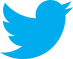 Please complete in BLOCK LETTERS in black font or black ink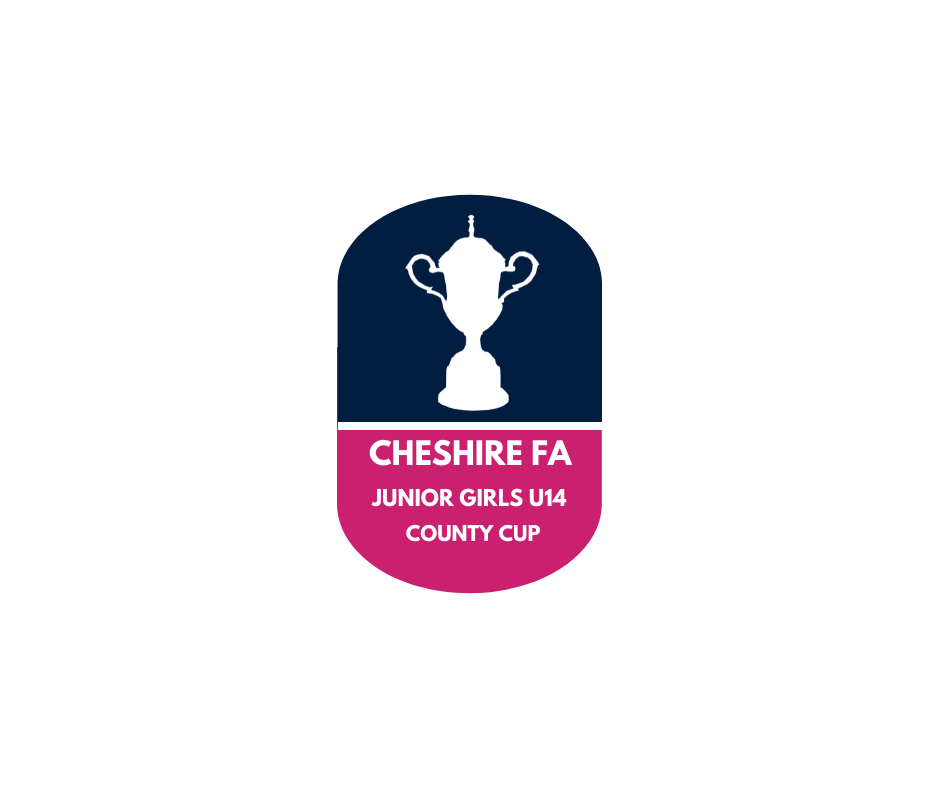 								            (If Result decided on Penalties)If the marks you have awarded are less than 50, we require detailed, constructive comments in the section below.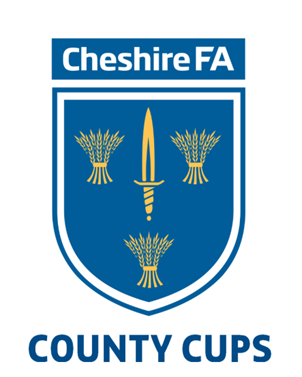 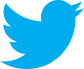 Date:Round:Venue:Away TeamHome Team:Score at Half TimeScore at Full TimeScore On PenaltiesAway Team:Score at Half TimeScore at Full TimeScore On PenaltiesTeam DetailsTeam DetailsTeam DetailsTeam DetailsTeam DetailsShirt No.Shirt No.SurnameSurnameForenameReg JPL PlayerGoalsMinute ScoredOwn GoalsOwn GoalsOwn GoalsOwn GoalsOwn GoalsNominated SubstitutesNominated SubstitutesNominated SubstitutesNominated SubstitutesNominated SubstitutesShirt NoSurnameSurnameForenameForenameReg JPL PlayerGoalsUsed Y / NReferee Name:Marks:                                 /100Signed:Position:Club: